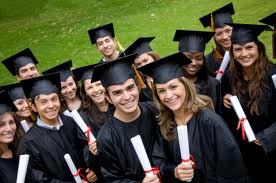 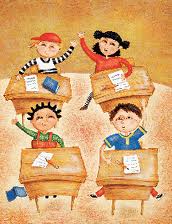 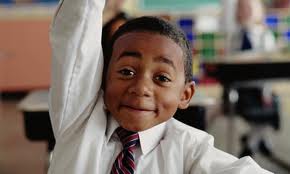 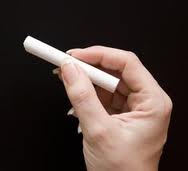 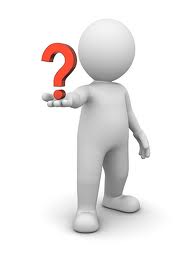 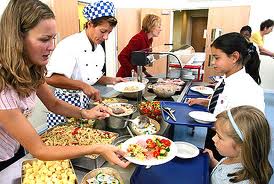 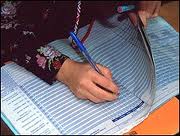 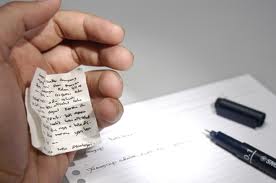 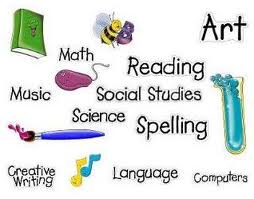 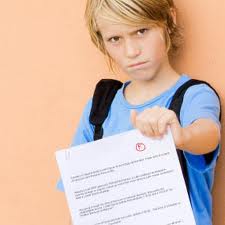 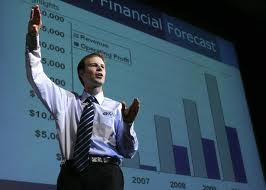 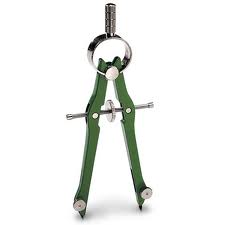 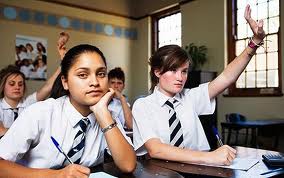 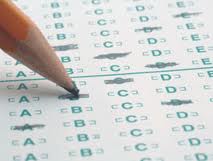 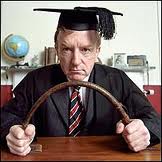 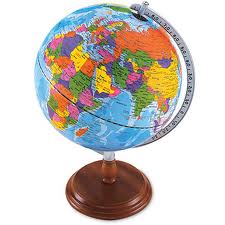 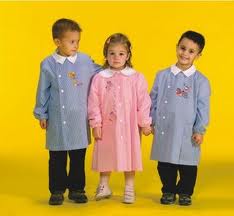 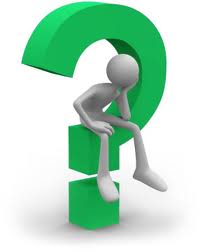 __________________________________________________________________________________________________________